BecauseBy Shawna EdwardsAccess the Sheet Music athttp://shawnaedwardsmusic.comBecause He walked with men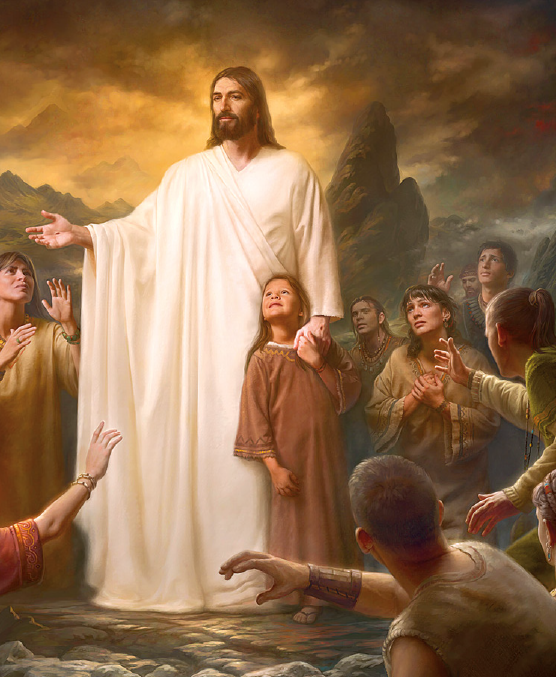 I know the wayBecause He calmed the storm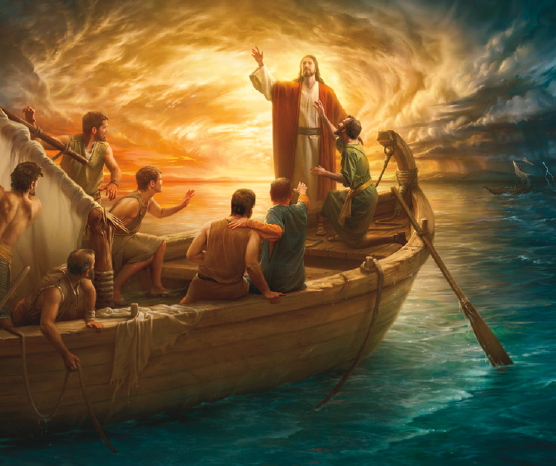 I’m not afraidBecause He bowed beneath all things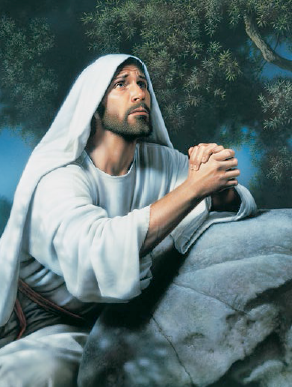 He lifted me aboveBecause He shed His blood for me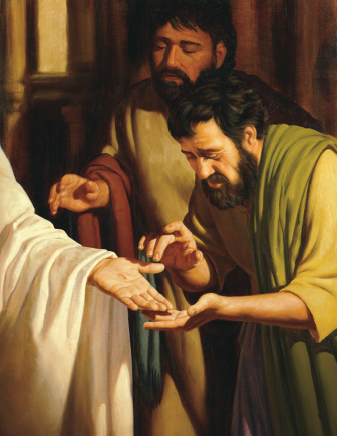 I know His loveAnd I will praise forever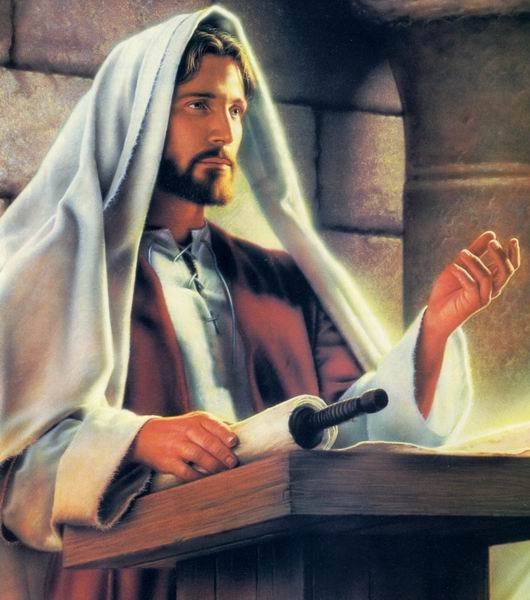 The Savior of the WorldAnd I will sing together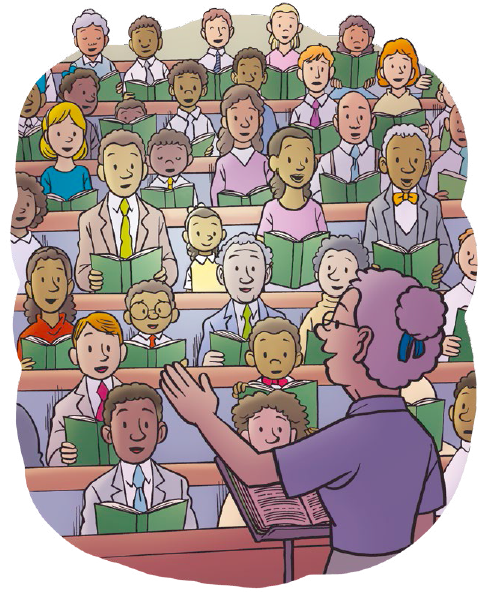 With all the saints on earthBecause He gave to me everything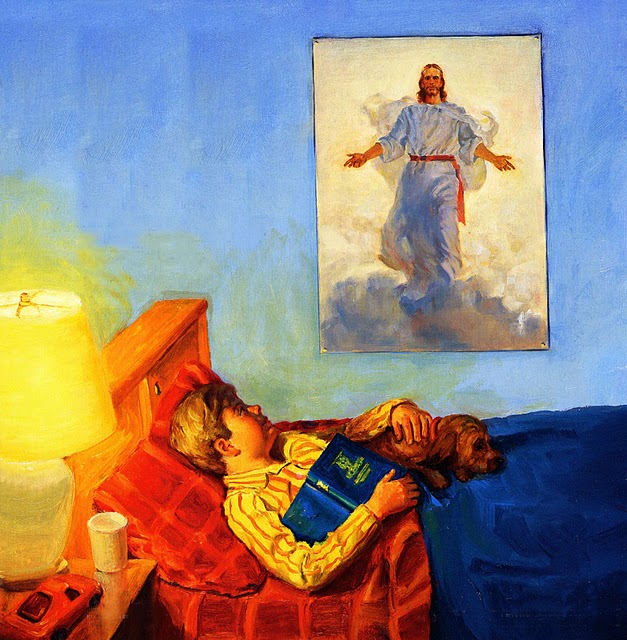 He had to giveI breathe, I see, I hope, I love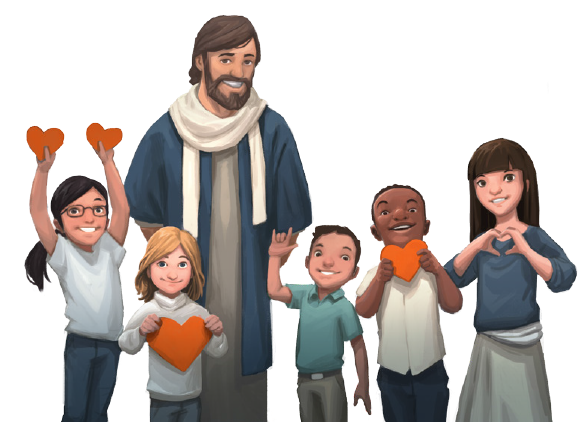 I liveBecause He conquered death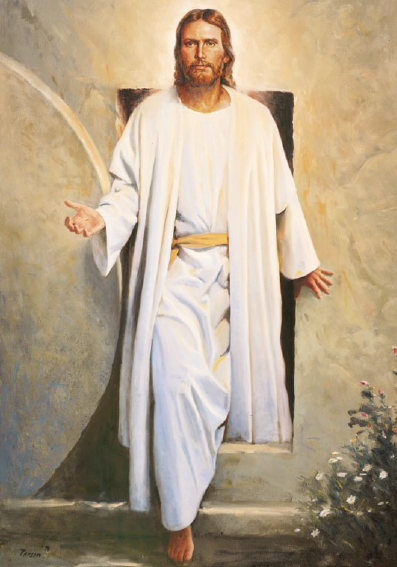 I’ll live againBecause He is my friend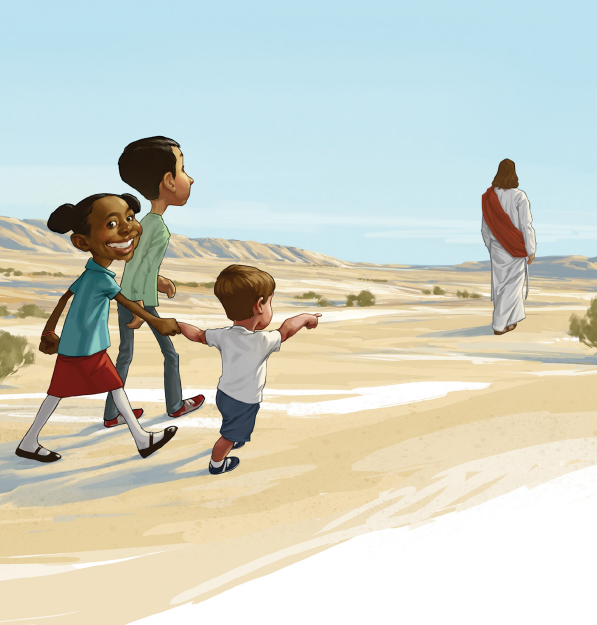 I’ll follow HimBecause He felt all grief and pain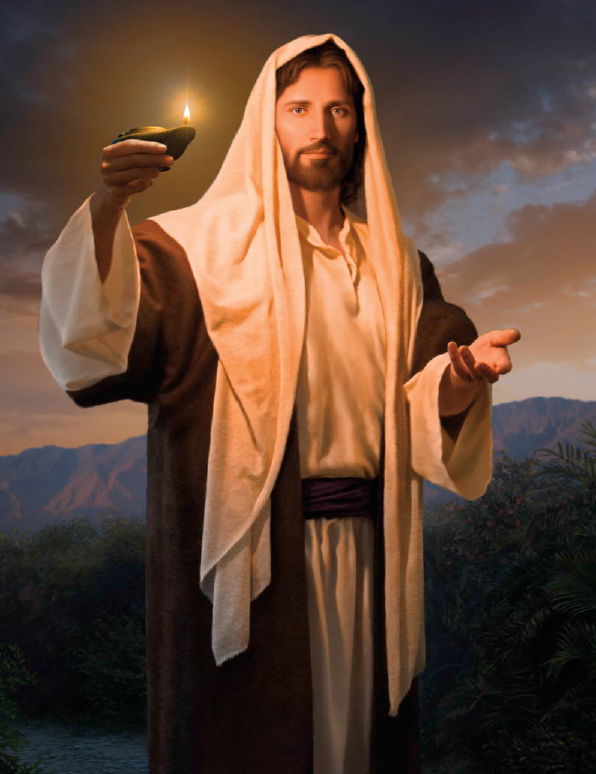 He makes my burden sweetAnd when He comes to earth again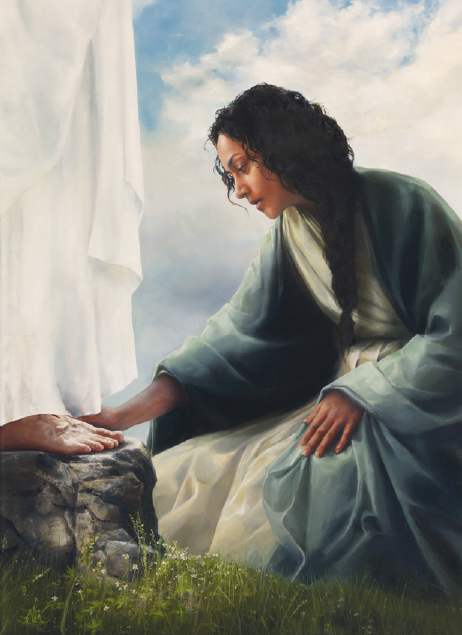 I’ll kneel before his feet